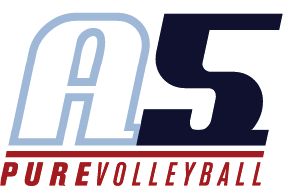 Club Coaching Experience2013-PresentA5 Volleyball - Associate Coaching Director 2016 AVCA 12’s Club Coach of the Year2020 AVCA 17’s Club Coach of the Year2022 Season12-1 17-1 Head Coach12-1Gold medal USAV National Championship 12’s NationalSilver medal AAU 12’s OpenSilver medal Sunshine 12’s National qualifierGold medal  Big South national qualifier 12’s National17-1Gold medal Triple Crown 17’s OpenSilver medal Sunshine National qualifier 17’s OpenSilver medal Big South National qualifier 17’s Open 2021  12-1 17-1 Head CoachBronze medal AAU National Championship 12’s OpenSilver Medal Big South National Qualifier 12’s National (open)Bronze medal Nationals Championship 17’s’ OpenBronze medal AAU National Championship 17’s OpenSilver medal MEQ 17’s OpenSilver medal Lone Star National qualifier 17’s Open2020  12-1 17-1 Head CoachGold medal Triple Crown (NIT) 17’s OpenSilver medal Sunshine National qualifier 17’s Open2019 12-1 17-1 Head Coach#6 Nationally ranked team 12-1Silver medal Big South National Qualifier 12’s National (open)Silver medal Sunshine National qualifier 12’s National (open)Bronze medal AAU National Championship 12’s Open#5 Nationally ranked 17-1Bronze medal Big south qualifier 17’s openGold medal Northeast qualifier 17’s open5th AAU National Championship 17’s open2018      12-1  17-1 Team Head Coach        *    #6 Nationally ranked team 12-1        *    5th USAV National Championship 12’s National(Open)        *    Silver Medal AAU National Championship 12’s Open        *    Gold  Medal Big South National Qualifier 12’s National(Open)        *    Gold Medal Disney Showcase National Qualifier 12’s National(Open)              #3 Nationally ranked team 17-1        *    5th USAV National Championship 17’s Open        *    Silver Medal AAU National Championship 17’s Open        *    Gold Medal Big South National Qualifier 17’s Open2017      12-1  17-1 Team Head Coach        *    #9 Nationally ranked team 12-1        *    5th USAV National Championship 12’s National(Open)        *    5th AAU National Championship 12’s Open        *    Silver Medal Big South National Qualifier 12’s  National(Open)        *    Silver Medal Disney Showcase National Qualifier 12’s National(Open)        *    #9 Nationally ranked team 17-1        *    3rd AAU National Championship 17 Open        *    Gold Medal Big South National Qualifier 17 Open        *    Gold Medal Northeast National Qualifier 17 Open2016      12-1 17-1 Team Head Coach               AVCA 12’s Club Coach of the Year        *    #3 Nationally ranked team 12-1        *    5th USAV National Championship 12’s National (Open)         *    5th AAU National Championship 12 ‘sOpen        *    Gold Medal Blue Grass 12’s Open        *    Gold Medal Big South National Qualifier 12’s National(Open)        *    #10 Nationally ranked team 17-1        *    5th USAV National Championship 17’s Open        *    Silver Medal Big South National Qualifier 17’s Open        *    Silver Medal Northern Lights National Qualifier 17’s Open2015      12-1 17-1 Team Head Coach•	#2 Nationally ranked team 12-1•	Silver Medal USAV National Championships 12’s National (Open)•	5th AAU National Championship 12’s Open•	Gold Medal Big South National Qualifier 12’s National(Open)•	5th AAU National Championship 17’s Open•	5th Big South National Qualifier 17’s Open•	5th Disney Showcase National Qualifier 17’s Open2014	17- 1 Team Head Coach•	#2 Nationally ranked team 17-1•	Silver Medal USAV National Championships 17’s Open•	Bronze Medal AAU National Championships 17’s Open•	Gold Medal Mid East National Qualifier 17’s open•	Silver Medal Northeast National Qualifier 17’s open2013      17-1 Team Head Coach       *     #8 Nationally ranked team 17-1•	Bronze Medal AAU National Championships 17 open•	Gold Medal Central Zone Bronze Medal Bluegrass Pre-Qualifier 17 Open2012      Indonesia Pro Club Team Head Coach•	Bronze Medal Indonesia Pro Volleyball League 2011      161 Team Head Coach Tsunami Volleyball Club•	Bronze Medal USAV  16 National•	Gold Medal Southern Regional 16 power•	Gold Medal Tampa United Kick Off 16 OpenCollege Coaching Experience 2008-2011Kennesaw State University – Assistant Coach•Responsibilities included training of all positions, DataVolley input and analysis, film breakdown and scouting reports •2nd finished regular season Atlantic Sun Conference in 2009 (School History)2006-2007Clemson University – Assistant CoachRecruiting Coordinator. Responsibilities included training of all positions, film breakdown and scouting reports•Top 25 Ranked NCAA  in 2007 (School history)•3th place regular season ACC in 2006•ACC Champion in 2007 (17 streak winning school history)•2nd Round NCAA Tournament finished (School history)2002-2005University of South Carolina - Assistant Coach•Responsibilities included training of all positions, DataVolley input and analysis, film breakdown and scouting reports •Top 25 Ranked NCAA in 2002 (School history)•2nd finished regular season SEC in 2002 (School history)•2nd Round NCAA Tournament finished in 2002 (School history) 2000-2001 College of Southern Idaho – Assistant Coach•Gold Medal NJCAA National Championships in 20001997	    Gold Medal NJCAA National Championships in 19971996 St. Louis University – Assistant Coach•3th Place – Conference USA TournamentNational Team Coaching Experience1995-1998Chinese Women’s National Team – Assistant Coach•Silver Medal 26th Olympics Games Atlanta 1996•Silver Medal 13th World Championship in Japan 1998•Bronze Medal World Cup in Japan 1995Athlete Experience1986 -1994 Chinese Men’s National Volleyball Team  - Setter•Silver Medal 12th Asian Games, Japan 			 •13th   The13th World Volleyball Championship, Greece.	 •9th    The 6th World League. 				 •Bronze Medal   Asian Volleyball Championship, Thailand. 	 •7th The 5th World League.				 •10th    The 4th World League. 				 •12th     The 11th World Volleyball Championship, France.	 Athletic Experience continued BaYi Volleyball Professional Club   - Setter                •International Tournaments  •1993 5th place World Military Volleyball Championship, Bulgaria. (Best Setter Award) •1991     Silver Medal World Military Volleyball Championship, USA.  		 •1989     Bronze Medal Asian Club Cup, Japan.  				 •1988     Gold Medal International Tournament, France. (Best Setter Award)• Silver International Tournament, Holland			                          •6th place International Tournament, Germany. (Best Setter Award)•1986     Gold Medal World Military Volleyball Championship, USA.  		 •1985     Gold Medal World Military Volleyball Championship, China.   		 •1982     Gold Medal World Military Volleyball Championship, Pakistan 	 •1981     Gold Medal World Military Volleyball Championship, Holland   	 EducationBeijing Sports University•	1992 BA – Sports Psychology, PE  